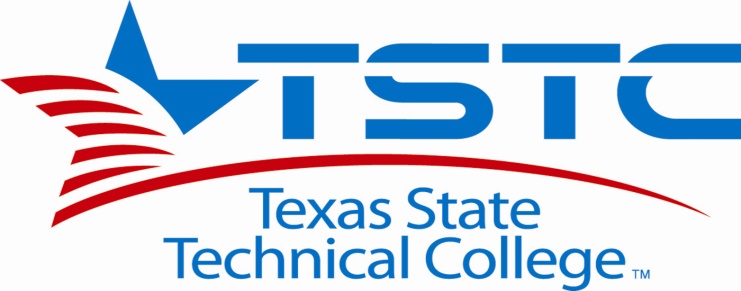 RFP1201WAddendum #1Posted Date:  8-18-11Pre-Proposal Conference Meeting CorrectionThe Pre-Proposal Conference meeting is to be held Monday, August 29th, 2011.  Please sign and date below and attach addendum #1 to the bid package submitted.I, by signing below acknowledge receipt of the posted addenda, and understand that it becomes part of the bid package for submission.Signature: ______________________________________________Date:  _________________________________________________